PIVOT-Research Professional@LIUC - IstruzioniPer accedere a PIVOT RP utilizzare questa pagina sul sito della BibliotecaBiblioteca>https://www.biblio.liuc.it/pagineita.asp?codice=19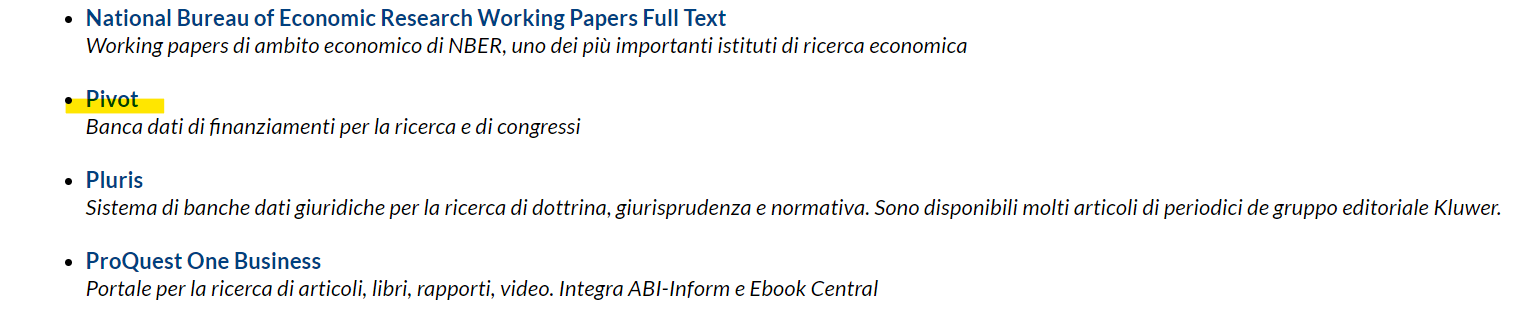 Da fuori rete di Ateneo l’autenticazione avviene utilizzando le credenziali di posta elettronicaE’ anche possibile registrare il proprio indirizzo personale a partire dal questo indirizzo: https://pivot.proquest.comseguendo queste indicazioni:Creare il proprio account e scegliere “use the email address/create password” utilizzando esclusivamente l’email LIUC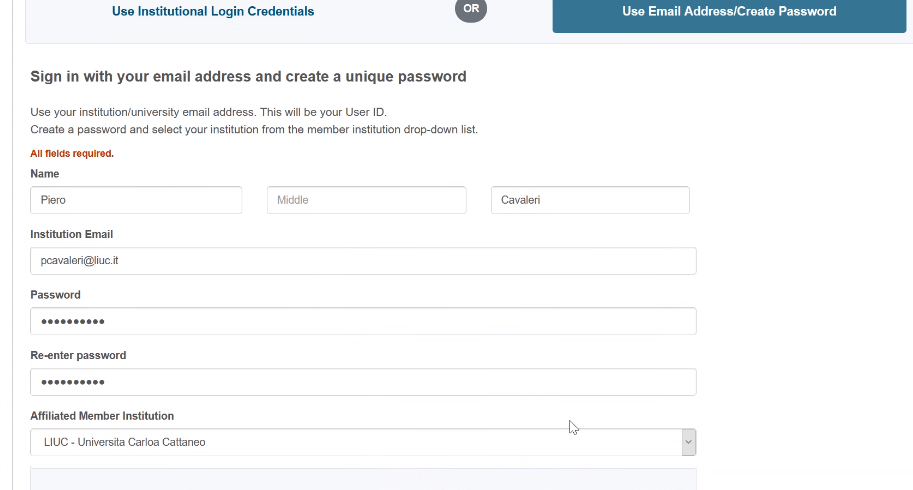 